Урок математики в 4-м классе. Закрепление материала.  «Письменные приемы умножения и деления многозначного числа на однозначное».Цели:Дидактическая - учить детей письменному приему деления и умножения многозначного числа на однозначное. 
Психологическая - формировать умение логически последовательно рассуждать, доказывать.
Воспитательная - воспитывать умение внимательно слушать выступления товарищей, культуре устной речи.Установление психологического комфорта.   Ребята, сегодня у нас гости на уроке, и мы должны показать свои знания и умения, которые получили на уроках математики. Я желаю вам удачи!
- Ребята, вчера после уроков, когда я сидела одна в классе, вдруг в дверь постучали. Вошел почтальон Печкин и оставил для вас письмо с адресом:   (4 кл., Станционная осн. шк.)Читаем.«Здравствуйте, ребята! Пишут вам Шарик и кот  Матроскин. Мы очень хотели бы побывать у вас на уроке, но вы так далеко живете. Поэтому посылаем вам задания, которые вы должны выполнить. Они написаны на  геометрических фигурах. Поищите фигуры у себя в классе. Желаем успеха! Ваши друзья».
II. Актуализация знаний.   I заданиеII заданиеНазовите сумму чисел: III заданиеПредставьте числа в виде суммы разрядных слагаемых. IV заданиеСколько всего десятков в числе?Сколько всего сотен в числе?III. Постановка учебной задачи.- Молча, посмотрите на доску. Что здесь написано?   (примеры)  Какие примеры? Так что же мы будем повторять и закреплять на уроке?            (Письменные приемы умножения и деления многозначного числа на однозначное.)Цель: закрепить письменный прием умножения и деления многозначного числа на однозначное.IV. Выравнивание знаний.- Вспомним, как называются компоненты при умножении и делении. Решение примеров самостоятельно с комментированием.    4 769 · 3;   14 307 : 3;   сто. 66 № 4 (обмениваю тетради и провожу взаимопроверку)   . (у каждого таблица-алгоритм.)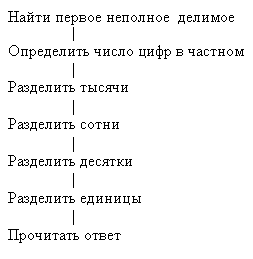 V. Физкультминутка: Каждый день по утрам
Делаем зарядку.
Очень нравится нам
Делать по порядку:
Весело шагать,
Руки поднимать,
Приседать и вставать,
Прыгать и скакатьVI. Решение учебной задачи.Работа по учебнику: задание № 4 , стр. 65.    VII. Итоговое закрепление. (Контрольно-оценочный этап)   – (На партах лежат  разноуровневые  карточки.    Красного цвета – задание на 5, синего – на 4, желтого – на 3.)    Самостоятельная работа.(Работа ведется по памятке).Памятка. Прочитай уравнение. Какой компонент неизвестен? Чем выражено неизвестное? Вычисли её. Решай как простое уравнение. Сделай проверку. .  VIII. Задание на логическое мышление:?----  · 2 ---  + 6 ---  · 5 ---  + 30 ---  =   ?      90  IX. Рефлексивный анализ собственной учебной деятельности. - Что учились делать?
- Я что-нибудь говорила, т.е. я объяснила вам, как разделить и умножить четырехзначное число на однозначное?
- Я что-нибудь делала для этого? Вы сами вывели способ деления четырехзначного числа на однозначное.X. Итог урока. Чему научились на этом уроке?XI. Итак, со всеми заданиями мы справились. - Как вы думаете, помогли мы Шарику и Матроскину?
- Думаю, да. (дополнительный материал) Веселые вопросы:В одной семье 2 отца и 2 сына. Сколько это человек?  (Ответ: дед, отец, сын.)В семье 5 сыновей и у каждого одна сестра. Сколько детей в семье?  (Ответ: 6 детей.)Несли бабки в решете двенадцать яблок, а дно упало. Сколько в решете яблок? (Ни одного: ведь дно упало.)(квадрат) 1. Назовите компоненты вычитания.(треугольник)2. 2ч.10мин. = [] мин.(четырехугольник)5. Чему равно уменьшаемое, если вычитаемое 64, а разность 32.(круг) 3. Чему равна 3–я часть числа 300.(овал) 4. Чему равен отрезок, если его 5–я часть равна 17.(шестиугольник) 6. Найти вычитаемое, если разность 25, а уменьшаемое 50. 300 + 60 + 2 = 
900 + 70 + 5 = 
8000 + 400 + 30 + 5 =362
975
843567 = 
701= 384 =
4517 =327?1980?4281?9824?